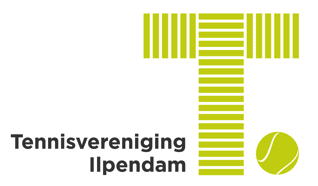 Agenda Algemene Leden Vergadering TV Ilpendam 